		Head Teacher – Mrs Helen Gregory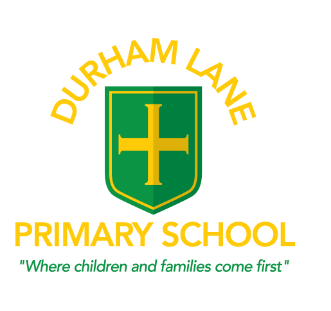 		Amberley Way, Eaglescliffe				Stockton on Tees		TS16 0NGTel: 01642 780742	Email: durhamlane@sbcschools.org.ukWebsite: www.durhamlane.org.ukDear Parents and Carers,Nursery 30 hour provisionWe are delighted to announce that we now offer 30 hour provision.   The children will continue with their morning placements, but we are now able to offer some flexibility for afternoon Nursery provision and before and afterschool provision. Mrs Guest, will be planning and delivering the curriculum during the morning and the afternoon.  Mrs Sampson and Mrs I’Anson are our club assistants.We have a few flexible options to offer:11.45am – 3pm (3 hours per session)8am – 9am  - Accessing our in school breakfast club (1 hour per session)3pm – 4.30pm or 3pm – 5.50pm Accessing our after school club (1 ½ hours or 3 hours)Children will be given the option to have a school lunch for £2.05 or bring a packed lunch. More information regarding this will be shared once you have booked your places. All Nursery children will continue to be taught in their Nursery environment and will continue to be collected from the Nursery conservatory.Working parents of children aged 3 and 4  could be entitled for up to 30 hours free childcare a week (working is defined as employed persons, self-employed persons, and parents on zero hours contracts who meet the criteria).Please see below if you are eligible:To qualify for free childcare;The child must be resident in England and under compulsory school age;both parents must be working (or the sole parent in a lone parent family)  parents must earn, on average, a weekly minimum wage equivalent to 16 hours at national minimum wage (or national living wage) and must earn less than £100,000 per year.Families where one parent does not work (or neither parent works) will not usually be eligible.  However,  free childcare will be available where both parents are employed, but one (or both parents) is temporarily away from the workplace on:Parental leaveMaternity leavePaternity leaveAdoption leaveStatutory sick leaveFurthermore, childcare will be available; if one parent is employed and one parent has substantial caring responsibilities, based on specific benefits received for caring;One parent is employed and one parent is disabled or incapacitated, based on specific benefits.Eligibility codes issued to parents will typically have a 3 month validity period.  Parents will be asked to reconfirm their eligibility on the GOV.uk website every 3 months, declaring any changes in their circumstances.The government has also introducing a ‘Grace Period’ so that if a parent’s employment circumstances change they can retain their free childcare place for a set amount of time.  This will:Provide continuity for the childGive parents the opportunity to regain employment; Give childcare providers certainty that, if they offer a free childcare place, they will not risk having an empty place immediately following those changes in circumstances.Further details can be found on https://www.gov.uk/apply-30-hours-free-childcareIf you are not eligible for the 30 hour provision, you will be able to pay for additional sessions. The following charges will apply:11.45am – 3pm  - £15.00 8am- 9am Breakfast club £5.00 with breakfast £4.50 without 3pm – 4.30pm After school club £5.50 this will include snack 3pm – 5.50pm After school club £10.00 this will include snackWe are very excited about offering this flexlible option to you.  As a working parent myself, I know how important it is to ensure you have full wrap around care in a safe, stimulating environment where your child will continue to flourish and grow. Please be aware that if your child joins our nursery this does not secure a reception place. You will need to contact school admissions. School Admissions Team Municipal Buildings
Church RoadStockton-on-TeesTS18 1XETelephone 01642 526605school.admissions@stockton.gov.ukhttps://www.stockton.gov.uk/schooladmissionsIf you have any questions or need any further information, please don’t hesitate to contact me via email onhelen.gregory@sbcschools.org.ukKind regards, Helen Gregory